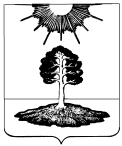 ДУМА закрытого административно-территориальногообразования Солнечный Тверской областиЧЕТВЕРТЫЙ СОЗЫВРЕШЕНИЕО возложении исполнения полномочий главы администрации ЗАТО Солнечный на должностное лицо администрации ЗАТО Солнечный      Руководствуясь   пунктом 15 статьи 32 Устава ЗАТО Солнечный, в связи с прекращением контракта с  главой администрации ЗАТО Солнечный от 20 января 2010 года, с истечением срока его действия  13 сентября 2015 года, на основании Решения Думы ЗАТО Солнечный от 11.09.2015 года № 228-4, Дума ЗАТО СолнечныйРЕШИЛА:            1. До назначения нового лица на должность главы администрации ЗАТО Солнечный по результатам конкурса на замещение должности главы администрации ЗАТО Солнечный, возложить исполнение полномочий главы администрации ЗАТО Солнечный Тверской области  на первого заместителя главы администрации ЗАТО Солнечный Петрова Владимира Анатольевича, с 14 сентября 2015 года.           2. Установить Петрову  Владимиру Анатольевичу доплату за исполнение обязанностей главы администрации в размере 100% должностного оклада, установленного по должности муниципальной службы - глава администрации, работающий по контракту.           3. Настоящее решение вступает в силу 13 сентября 2015 года, подлежит опубликованию в газете «Городомля на Селигере» и размещению на официальном сайте администрации ЗАТО Солнечный.11.09.2015 г.№  229-4Заместитель председателя Думы                                  ЗАТО СолнечныйЕ.А. Гаголина